Р О С С И Й С К А Я  Ф Е Д Е Р А Ц И ЯБ Е Л Г О Р О Д С К А Я  О Б Л А С Т Ь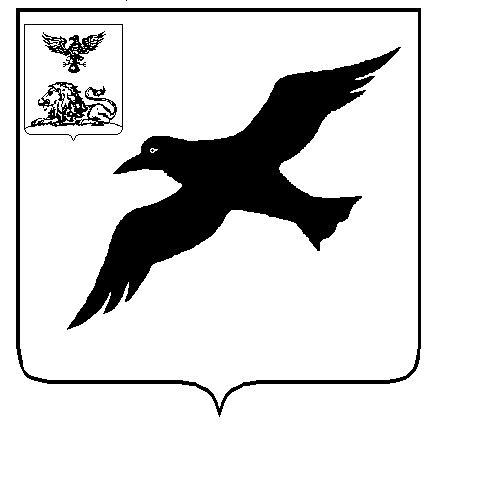 СОВЕТ ДЕПУТАТОВГРАЙВОРОНСКОГО ГОРОДСКОГО ОКРУГАПЕРВОГО СОЗЫВАР Е Ш Е Н И Е24 января 2019 года                                                                        № 145	В соответствии с Федеральным законом от 06 октября 2003 года № 131- ФЗ «Об общих принципах организации местного самоуправления в Российской Федерации», Уставом Грайворонского городского округаСовет депутатов Грайворонского городского округа решил:1. Утвердить Положение о порядке организации и осуществления личного приёма граждан депутатами Совета депутатов Грайворонского городского округа (Приложение №1).2. Опубликовать настоящее решение в газете «Родной край» и в сетевом издании «Родной край 31» (rodkray31.ru), разместить на официальном сайте органов местного самоуправления Грайворонского городского округа (graivoron.ru).3. Контроль выполнения данного решения оставляю за собой.Председатель Совета депутатов Грайворонского городского округа 	                                    В.Н. ГорбаньПриложение №1к решению Совета депутатовГрайворонского городского округаот «24» января 2019г. №  145ПОЛОЖЕНИЕ
о порядке организации и осуществления личного приёма граждан депутатами Совета депутатов Грайворонского городского округа1. Прием граждан депутатами Совета депутатов Грайворонского городского округа  осуществляется в соответствии с Федеральным законом от 6 октября 2003 года № 131-ФЗ «Об общих принципах организации местного самоуправления в Российской Федерации», Федеральным законом от 2 мая 2006 года № 59-ФЗ «О порядке рассмотрения обращений граждан Российской Федерации», Законом Белгородской области от 30 марта 2005 года N 177 «Об особенностях организации местного самоуправления в Белгородской области» и в соответствии с Уставом Грайворонского городского округа. 2. Прием граждан депутатами Совета депутатов Грайворонского городского округа (далее – Прием) ведется в целях реализации закрепленных Конституцией Российской Федерации прав граждан на обращение в органы местного самоуправления и на участие граждан в осуществлении местного самоуправления. 3. Прием может осуществляться в Совете депутатов, администрации Грайворонского городского округа, в зданиях по основному месту работы депутата или в помещениях, определяемым Советом депутатов. Прием граждан осуществляется в соответствии с графиком приёма (далее – График), ранее утверждённым Советом депутатов. 4. График содержит следующие сведения о каждом депутате Совета депутатов: 1) фамилию, имя, отчество депутата Совета депутатов Грайворонского городского округа; 2) номер избирательного округа, от которого избран депутат Совета депутатов, с указанием адресов, входящих в избирательный округ; 3) График утверждается решением Совета депутатов Грайворонского городского округа один раз в квартал на основании письменных заявлений депутатов (с указанием даты (дня), времени и продолжительности осуществления приема, номера телефона специалиста территориальной администрации, ответственного за обеспечения приема).5. График в наглядной форме размещается в местах приема, в газете «Родной край», в сетевом издании «Родной край 31» (rodkray31.ru), а также на официальном сайте органов местного самоуправления Грайворонского городского округа (graivoron.ru). 6. Депутат Совета обязан вести Прием регулярно не реже 1 раза в квартал в соответствии с настоящим положением и Графиком, за исключением летнего перерыва в работе Совета депутатов Грайворонского городского округа. В выходные и праздничные дни Прием не осуществляется.В связи с болезнью или служебной необходимостью депутат имеет право отменить Прием и перенести прием на удобное для него время. 7. Прием граждан ведется в порядке очередности. Граждане, имеющие льготы и преимущества, установленные законодательством Российской Федерации, принимаются вне очереди.8 Допускается осуществление приема граждан по предварительной записи, предварительная запись на прием начинается со дня утверждения Графика и заканчивается не позднее чем за один день до утвержденной в Графике даты личного приема;9. Интересы гражданина могут представлять иные лица, уполномоченные им в порядке, установленном нормативно-правовыми актами Российской Федерации;10. При осуществлении приема гражданин предъявляет документ удостоверяющий его личность и документ подтверждающий полномочия представителя гражданина ( в случае представления интересов гражданина иными лицами;11. Письменное обращение гражданина регистрируется в журнале учета входящей корреспонденции депутата (приложение №2), учитывается и рассматривается в течение 30 календарных дней, либо в порядке, предусмотренном Положением о порядке рассмотрения обращений граждан в органах местного самоуправления Грайворонского городского округа;12. Депутат Совета пользуется правом на обеспечение соответствующих условий для осуществления приема. Депутату выделяется рабочее место, канцелярские принадлежности, телефон, при возможности – оргтехника;13. Организационно-техническое обеспечение приема депутатом Совета депутатов осуществляется Советом депутатов Грайворонского городского округа в тесном взаимодействии с территориальными управлениями администрации Грайворонского городского округа:13.1. Депутат Совета депутатов:- лично ведет прием граждан не реже одного раза в квартал согласно утвержденному Советом депутатом Графику;- заблаговременно перед приемом знакомится через специалиста территориальной администрации, ответственного за прием граждан, об обеспечении условий приема, содержании поступивших обращений граждан;- личный Прием проводится в установленные часы и дни в соответствии с Графиком;- контролирует внесенные записи в карточку личного приема граждан и передачу ее в Совет депутатов, выполнение решений по обращениям;- может привлекать к рассмотрению обращений руководителей и специалистов органов местного самоуправления округа, руководителей федеральных и региональных органов власти на территории округа, руководителей хозяйствующих субъектов для обеспечения принятия квалифицированных решений по поставленным гражданами вопросов;- может направлять руководителям учреждений, организаций, структурных подразделений администрации округа депутатский запрос;- если изложенные в устном обращении факты и обстоятельства являются очевидными и не требуют дополнительной проверки, ответ на обращение с согласия гражданина может быть дан устно в ходе личного приема, о чем делается запись в карточке личного приема граждан. В остальных случаях депутатом дается письменный ответ по существу поставленных вопросов в порядке, предусмотренном Положением о порядке рассмотрения обращений граждан в органах местного самоуправления Грайворонского городского округа;- в пределах своей компетенции, руководствуясь Конституцией Российской Федерации, законодательными и иными нормативными правовыми актами Российской Федерации, нормативными правовыми актам Белгородской области и органов местного самоуправления Грайворонского городского округа, вправе принять одно из следующих решений:*удовлетворить просьбу, сообщив посетителю порядок и срок исполнения принятого решения;*отказать в удовлетворении просьбы, разъяснив мотивы отказа и порядок обжалования принятого решения;*принять письменное обращение, если поставленные посетителем вопросы требуют дополнительного изучения или проверки, разъяснив ему причины, по которым просьба не может быть разрешена самостоятельно в процессе приёма, порядок и срок её рассмотрения. Если посетитель по каким-либо причинам не может самостоятельно в письменной форме изложить суть своего обращения, оказать ему в этом необходимую помощь.*депутат ежегодно не позднее 30 марта года, следующего за отчетным, представляет в Совет депутатов отчет о работе с обращениями граждан, организаций (независимо от их организационно-правовой формы), общественных объединений, органов государственной власти и органов местного самоуправления, который должен содержать сведения о количестве поступивших обращений, в том числе в ходе личного приема, содержание поднятых в обращении вопросов (анализ обращений), результатов их рассмотрения (решено положительно, даны разъяснения, отказано в решении вопроса) и иные сведения по усмотрению депутата;*Отчет депутата заслушивается на заседаниях постоянных депутатских комиссий или на заседании Совета депутатов, которые принимаются протокольным решением. 13.2.Совет депутатов Грайворонского городского округа.- по предложению депутата Совета депутатов разрабатывает график приема депутатом;- утверждает График на сессии Совета депутатов;- обнародует График;- обеспечивает контроль выполнения Графика;-принимает от территориальных управлений администрации городского округа экземпляр карточки личного приема граждан;- ведет картотеку личного приема граждан депутатами (приложение №3);- документы по личному приему граждан депутатом формируются в отдельную папку. Карточки личного приема граждан подлежат хранению на протяжении срока полномочий Совета депутатов данного созыва, после чего подлежат уничтожению в установленном порядке;- на основании письменной информации депутатов о результатах личного приема граждан и устных обращений граждан, а также содержащиеся в них критические замечания систематически анализируются и обобщаются в целях своевременного выявления причин, порождающих нарушения прав и охраняемых законом интересов граждан, изучения общественного мнения, совершенствования работы органов местного самоуправления Грайворонского городского округа;- по результатам анализа содержания обращений граждан и организации работы с ними аппарат Совета депутатов для информирования Совета депутатов Грайворонского городского округа и дальнейшего использования в служебной деятельности, не реже чем один раз в полугодие, составляет справку, обзор или информационное письмо с предложениями по дальнейшему совершенствованию организации работы с обращениями граждан и причинами обращения граждан;- результаты аналитической работы по обращению граждан используются при планировании работы Совета депутатов Грайворонского городского округа, при разработке проектов муниципальных правовых актов, программ социально-экономического развития и для совершенствования работы органов местного самоуправления Грайворонского городского округа.13.3. Территориальные администрации Грайворонского городского округа:- руководитель территориальной администрации определяет специалиста администрации, ответственного за прием граждан депутатами Совета депутатов, обеспечивает внесение в его должностные обязанности соответствующей записи и ответственности за невыполнение указанных обязанностей;- руководитель территориальной администрации присутствует на приеме, в его отсутствие заместитель руководителя территориальной адми –нистрации;- руководитель территориальной администрации несет личную ответственность за обеспечение условий для приема граждан депутатами на данной территории и последующее сопровождение приема граждан;- руководитель территориальной администрации содействует депутату в решении поставленных в обращении вопросов, входящих в компетенцию данной территории;13.4.Специалист территориальной администрации, ответственный за прием граждан депутатом Совета депутатов:- ведет предварительную запись на Прием, содержание устного обращения заносит в карточку личного приема (приложение №1);- присутствует на приеме депутата и осуществляет соответствующие записи в карточку личного приема граждан;- в течение трех дней передает экземпляр заполненной карточки личного приема в аппарат Совета депутатов;- ведет картотеку приема депутатом граждан, обеспечивает её хранение;- до начала приема, проводимого депутатом, передает депутату список граждан, прибывших на личный прием с указанием краткого содержания вопросов обращения;- к участию в проведении приема граждан могут привлекаться должностные лица других органов власти органов местного самоуправления..Приложение № 1к порядку ведения личного приёма депутатами Совета депутатов Грайворонского городского округаКарточка личного приёма граждандепутатом Совета депутатов Грайворонского городского округаДата  «____» _____________ 20 ___ годаРегистрационный номер _____________Ф.И.О. обратившегося _______________________________________________Адрес _____________________________________________________________Иная информация ________________________________________________________________________________________________________________________________________________________________________________________________________________________________________________________Краткое содержание обращения ______________________________________________________________________________________________________________________________________________________________________________________________________________________________________________________________________________________________________________Тема обращения (нужное подчеркнуть): жилищно-коммунальное хозяйство (1), материнство и детство (2), жильё (3), труд и заработная плата (4), социальная защита населения (5), строительство и архитектура (6), юриспруденция и право (7), транспорт (8), здравоохранение (9), землепользование (10), финансы (11), образование (12), торговля (13), культура и спорт (14), охрана общественного порядка (15), пенсионное обеспечение (16), награждение (17), общественные объединения и организации (18), налоги и платежи (19), молодежная политика (20), информационный обмен (21), природные ресурсы и экология (22), кадры (23), прочие вопросы (24).Принято письменное обращение ______________________________________________________________________________________________________________________________Отметка о результатах приёма _______________________________________________________________________________________________________________________________________________________________________________________________________________________________________Ответ ____________________________________________________________________________________________________________________________________________________Примечание _______________________________________________________________________________________________________________________________________________Приложение № 2к порядку ведения личного приёма депутатами Совета депутатов Грайворонского городского округаЖУРНАЛрегистрации личного приёма граждан депутатамиСовета депутатов Грайворонского городского округаПриложение № 3к порядку ведения личного приёма депутатами Совета депутатов Грайворонского городского округаИНФОРМАЦИЯпо обращениям граждан, поступившим депутату Совета депутатов	Грайворонского городского округа за ____________ квартал 20____ года, 20_____ годЗа ____ квартал 20 ___ года, 20 ____ год  депутату Совета депутатов Грайворонского городского округа_______________________ поступило _____________ обращений граждан, в том числе:          (инициалы, фамилия)                                                          (количество)  письменные обращения _____________, из них: поступившие почтовой связью, с курьером ___________полученные через информационные системы общего пользования (на сайт, по электронной почте) _________поступившие в ходе личного приёма ___________устные обращения ____________, из них:поступившие в ходе личного приёма __________поступившие с использованием телефонной связи ___________Поступившие обращения (письменные и устные) по тематике затрагивают следующие вопросы:Результаты рассмотрения обращений (письменных и устных):Рассмотрено положительно ___________ обращений;Разъяснено по ________ обращениям;Оставлено без удовлетворения ________ обращений;Остаются на контроле ________ обращений, у которых не вышел срок исполнения.Депутат Совета депутатов Грайворонского городского округа ________________                        ________________                                                                                                                   (подпись)                                                (дата)*Примечание:1. Ежеквартальная информация представляется в Совет депутатов Грайворонского городского округа в срок до 05 числа (включительно) первого месяца следующего квартала.2. Ежегодная информация представляется в Совета депутатов Грайворонского городского округа в срок до 20 января (включительно) года, следующего за отчётных годом.О Положении о порядке организации и осуществления личного приёма граждан депутатами Совета депутатов Грайворонского городского округа№ п/пДата приёмаФамилия, имя, отчествоАдрес (место жительства)Краткое содержание обращенияРезультат рассмотренияПримечание Подпись гражданина№ п/пТемы обращенийКоличество 1.Вопросы жилищно-коммунального хозяйства2.Вопросы материнства и детства3.Вопросы жилья4.Вопросы труда и заработной платы5.Вопросы социальной защиты населения6.Вопросы строительства и архитектуры7.Вопросы юриспруденции и права8.Вопросы транспорта9.Вопросы здравоохранения10.Вопросы землепользования11.Вопросы финансов12.Вопросы образования13.Вопросы торговли14.Вопросы культуры и спорта15.Вопросы охраны общественного порядка16.Вопросы пенсионного обеспечения17.Вопросы награждения18.Вопросы общественных объединений и организаций19.Вопросы по налогам и платежам20.Вопросы молодёжной политики21.Вопросы информационного обмена22.Вопросы природных ресурсов и экологии23.Кадровые вопросы24.Прочие вопросы